第十二次空中航行会议2012年11月19日至30日，蒙特利尔议程项目x：xx	x.x: xxXX（由xxx提交）1.  引言1.1  ……1.2  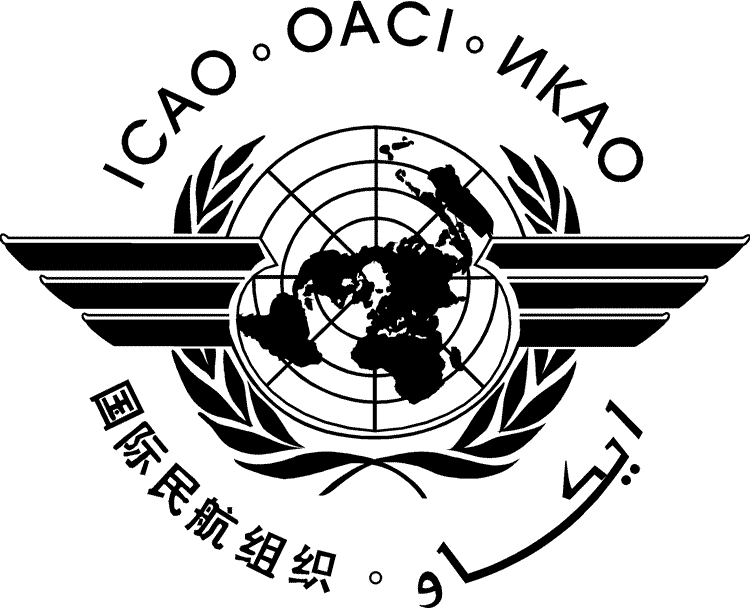 